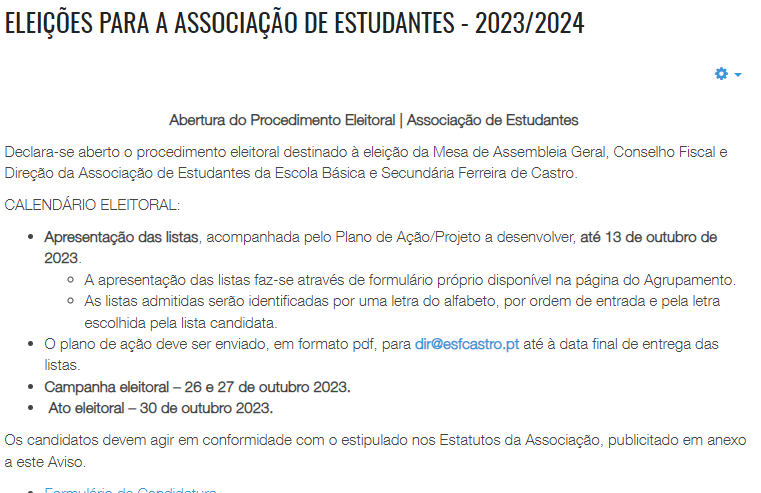 ALTERAÇÃO DO CALENDÁRIO ELEITORALPor sugestão das listas concorrentes, e com a concordância da direção, são alteradas as datas da campanha eleitoral e do ato eleitoral, sendo então as seguintes:Campanha eleitoral – 2 e 3 de novembro de 2023Ato eleitoral – 6 de novembro de 202316 de outubro de 2023                                                                                                                      A Direção